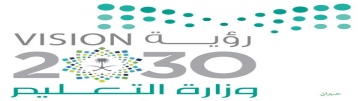 A-Write the correct answer :1-R/O………………….2- B&B…………………3- 1 Nt…………………4-Rtn…………………..B-Circle the correct answer :1)   a- Do he can swim ?      b- Can he swim ?2)   a- Are you Brazilian?      b- You are Brazilian?C-Match  the word with the pictures :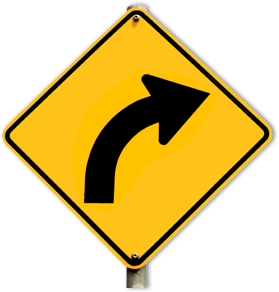 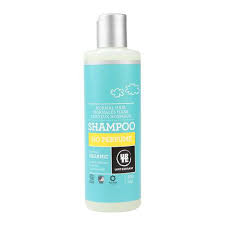 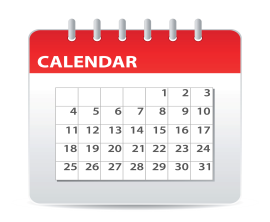 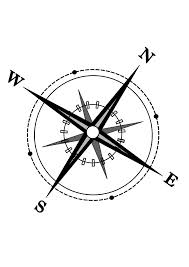 ………………………                    ………………………….                  …………………………..                …………………………………….-------------------------------------------------------------------------------------------------------------------------------D-Write the correct prefixes :      ( im -   in   -  un )1-…….formal .          2- ……polite.             3-…….happy.                4-……..measurable.E-Change from passive to active :1- America was discovered by Columbus  in 1492.………………………………………………………………………………………………………………………………..